Publicado en Madrid el 01/12/2023 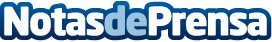 ExpoGema: una feria única en la que descubrir la magia de las gemasExpoGema es el punto de encuentro para aficionados, coleccionistas, comerciantes y profesionales que deseen admirar o comprar gemas, minerales y joyas de autor, o disfrutar de la exposición temporal "Gemas de América". El evento celebra su 6ª edición los días 16 y 17 de diciembreDatos de contacto:Irene GobetInstituto Gemológico Español. Comunicación652191817Nota de prensa publicada en: https://www.notasdeprensa.es/expogema-una-feria-unica-en-la-que-descubrir Categorias: Nacional Sociedad Madrid Eventos Industria Minera http://www.notasdeprensa.es